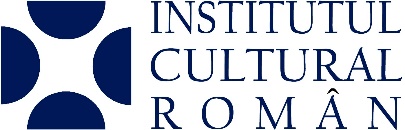 20 iunie 2016ICR Londra: Comunicat de presă„Revoluție în realism”: Sezonul de film românesc de la British Film Institute,la ora premierelor	Luna de cinema românesc organizată de Institutul Cultural Român din Londra în parteneriat cu British Film Institute între 2 și 30 iunie 2016, intitulată „Revoluție în realism”, intră astăzi în cea de-a patra săptămână. Proiectul, cea mai mare panoramă a filmului românesc propusă vreodată cinefililor din Marea Britanie, prezintă o selecție de peste 20 de producții premiate ale ultimilor ani, la care se adaugă, în perioada următoare, două premiere britanice.	Cea dintâi dintre acestea, programată pentru luni, 20 iunie, în prezența regizoarei, este  proiecția lung-metrajului „Autoportretul unei fete cuminți” de Ana Lungu (lansat în 2015 la Festivalul Internaţional de Film de la Rotterdam, deținător al Marelui Premiu obținut la festivalul „Crossing Europe” din Austria și al Premiului pentru regie de la Bucharest IFF) - un film de debut în stilul realismului minimalist consacrat de Cristi Puiu, bine primit de critici, având în centru povestea unei doctorande în inginerie care încearcă să-și câștige independența, menținând într-un echilibru dificil așteptările bărbatului căsătorit cu care consumă o relație amoroasă, ale familiei și ale prietenilor apropiați. 	În 30 iunie, va avea loc, în prezența compozitorului Cristian Lolea, proiecția celui mai recent film semnat de Marian Crișan, „Orizont” (lansat anul trecut în cadrul festivalului Tallin Black Nights) - un „thriller ardelenesc”, adaptare liberă, plină de suspans, după nuvela „Moara cu noroc” de Ioan Slavici, în care o familie preia administrarea unei cabane izolate în vârf de munte, pentru a cădea pradă amenințărilor unor răufăcători locali. 	În centrul programului „Revoluție în realism” se află o retrospectivă a filmelor lui Cristi Puiu, regizorul ale cărui căutări cinematografice au stat la originea așa-numitului Nou Val din cinematografia română - „Marfa și banii” (2001), „Un cartuș de Kent și un pachet de cafea” (2004), „Moartea domnului Lăzărescu” (2005), „Aurora” (2010), „Trei exerciții de interpretare” (2013) și „Spectrul Europei” (2014) -, însoțită de o serie de filme definitorii: „A fost sau n-a fost?” (r. Corneliu Porumboiu, 2006), „Hârtia va fi albastră” (r. Radu Muntean, 2006), „4 luni, 3 săptămâni și 2 zile” (r. Cristian Mungiu, 2007), „Felicia, înainte de toate” (r. Melissa de Raaf și Răzvan Rădulescu, 2009), „Eu când vreau să fluier, fluier” (r. Florin Șerban, 2010), „Autobiografia lui Nicolae Ceaușescu” (r. Andrei Ujică, 2010), „Crulic - Drumul spre dincolo” (r. Anca Damian, 2011), „După dealuri” (r. Cristian Mungiu, 2012), „Poziția copilului” (r. Călin Peter Netzer, 2013), „De ce eu?” (r. Tudor Giurgiu, 2015), „Un etaj mai jos” (r. Radu Muntean, 2015), „Aferim!” (r. Radu Jude, 2015).	În perioada anterioară (12-31 mai), la Cinemateca ICR Londra au putut fi vizionate câteva dintre filmele care au precedat și, într-o anumită măsură, au anticipat apariția noului cinema românesc: „Concurs” (1982), în regia lui Dan Pița, „Reconstituirea” (1968), în regia lui Lucian Pintilie, „Secvențe” (1982), în regia lui Alexandru Tatos, și „È pericoloso sporgersi” (1993), în regia lui Nae Caranfil. După încheierea sezonului de la BFI Southbank, programul va continua, la fel cum a început, cu o secțiune specială în cadrul Cinematecii (7-14 iulie), care include filmele: „California Dreamin’” (2007), în regia lui Cristian Nemescu, „Francesca” (2009), în regia lui Bobby Păunescu, și „Domestic” (2011), în regia lui Adrian Sitaru.	„Revoluție în realism” este un program realizat și co-curatoriat de către Institutul Cultural Român din Londra împreună cu British Film Institute (BFI), cu sprijinul Vodafone România, DNS Associates, BlueAir, Eastlines-coletărie cu discount și al Festivalului de Film Istoric de la Râșnov. Partener instituțional: Ambasada României la Londra. Organizatorii adresează mulțumiri speciale lui Sir George Iacobescu CBE, Președinte al Canary Wharf Group, pentru ajutorul acordat. Ospitalitate: Cramele Recaș și Bere Timișoreana. 	Pentru mai multe detalii despre programul „Revoluție în realism”, relatări și fotografii de la evenimente, vă invităm să urmăriți film.icr-london.co.uk, www.icr-london.co.uk și www.facebook.com/ICRLondon. 